 فرایند پذیرش طرحها و ایده های نوآورانه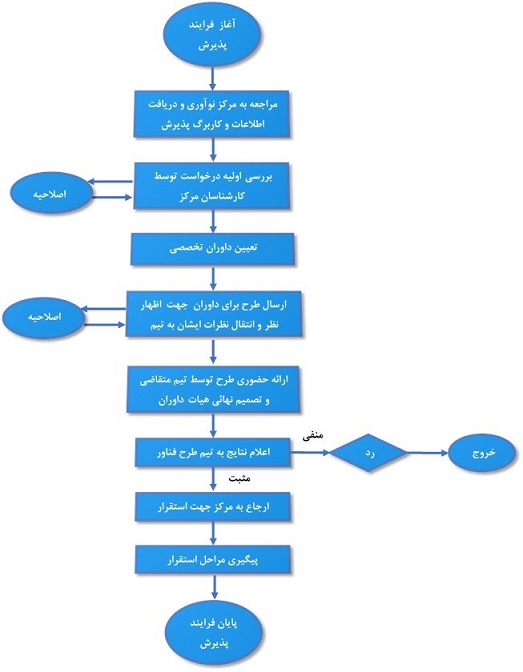 